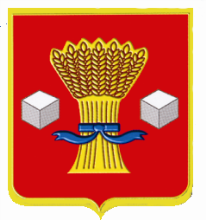 АдминистрацияСветлоярского муниципального района Волгоградской областиПОСТАНОВЛЕНИЕот 30.11.2022                   № 2047Об утверждении Перечня мест, на которые запрещается возвращать животных без владельцев, и Перечня лиц, уполномоченных на принятие решений о возврате животных без владельца на прежние места их обитания В соответствии с Федеральным законом от 06.10.2003 № 131-ФЗ «Об общих принципах организации местного самоуправления в Российской Федерации», частью 6.1 статьи 18 Федерального закона от 27.12.2018 № 498-ФЗ «Об ответственном обращении с животными и о внесении изменений в отдельные законодательные акты Российской Федерации», Законом Волгоградской области от 15.07.2013 № 94-ОД «О наделении органов местного самоуправления муниципальных образований Волгоградской области государственными полномочиями Волгоградской области в области обращения с животными в части реализации мероприятий при осуществлении деятельности по обращению с животными без владельцев», руководствуясь Уставом Светлоярского муниципального района Волгоградской области,п о с т а н о в л я ю:1. Утвердить прилагаемые: Перечень мест, на которые запрещается возвращать животных без владельцев;Перечень лиц, уполномоченных на принятие решений о возврате животных без владельцев на прежние места их обитания.2. Отделу по муниципальной службе, общим и кадровым вопросам (Иванова Н.В.) направить настоящее постановление для опубликования в районной газете «Восход» и размещения на официальном сайте Светлоярского муниципального района Волгоградской области.3. Контроль за исполнением настоящего постановления возложить на заместителя главы Светлоярского муниципального района Волгоградской области Ускова Ю.Н.Глава  муниципального района                                                               В.В.ФадеевВолкова И.П.                                                УТВЕРЖДЕНпостановлением администрации Светлоярского муниципального района Волгоградской областиот 30.11. 2022 № 2047ПЕРЕЧЕНЬмест, на которые запрещается возвращать животных без владельцевдетские игровые и детские спортивные площадки;территории парков, скверов, места массового отдыха;территории прибрежной защитной полосы водных объектов, набережные;территории, прилегающие к многоквартирным домам, территории, прилегающие к многоквартирным домам, с расположенными на них объектами, предназначенными для обслуживания и эксплуатации таких домов, и элементами благоустройства этих территорий, в том числе парковками (парковочными местами), тротуарами и автомобильными дорогами, включая автомобильные дороги, образующие проезды к территориям, прилегающим к многоквартирным домам;территории детских, образовательных и лечебных учреждений;территории, прилегающие к объектам культуры и искусства;территории, прилегающие к организациям общественного питания, магазинам;спортивные площадки для занятий активными видами спорта, площадки, предназначенные для спортивных игр на открытом воздухе;площадки для проведения массовых мероприятий;места размещения нестационарных торговых объектов;территории розничных рынков;территории садоводческих некоммерческих товариществ и огороднических некоммерческих товариществ;территории для выпаса и прогона сельскохозяйственных животных и птицы;общественные пляжи, территории водоохранной зоны водных объектов;контейнерные площадки;места, предназначенные для выгула домашних животных;кладбища и мемориальные зоны;другие территории, которыми беспрепятственно пользуется неограниченный круг лиц.УТВЕРЖДЕНпостановлением администрации Светлоярского муниципального района Волгоградской областиот 30.11. 2022 № 2047ПЕРЕЧЕНЬ лиц, уполномоченных на принятие решений о возвратеживотных без владельцев на прежние места их обитанияУправляющий делами                                                            С.В.Маринина                                                                                              ФадеевВладимир Викторович-глава Светлоярского муниципального района Волгоградской областиУсковЮрий Николаевич-заместитель главы Светлоярского муниципаль-ного района Волгоградской области Управляющий делами                                                         С.В.Маринина                                                                                              